جامعة الملك سعود						                                         مفردات المقرر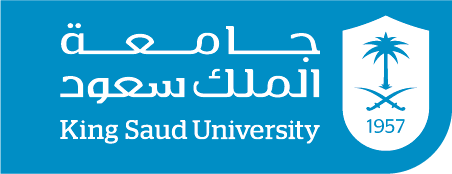 كلية الآداب                                                                                                              الفصل الدراسي: الثاني                                                                                             السنة الدراسية: 1436-1437معلومات المحاضر:معلومات المقرر:طرق التقييم:الخطة الأسبوعية:القـوانـيـن :أتوقع منكي عزيزتي الطالبة الالتزام بمواعيد الاختبار ومواعيد التمارين المتفق عليهاالالتزام بالحضور ومنذ من بداية المحاضرة وإغلاق الهاتف الجوال خلال المحاضرة ارجو لكن فصلا دراسيا حافلا  بالنشاط والنجاح تهاني محمد الجهنياسم المحاضر الاثنين 8-10الثلاثاء  10-12الساعات المكتبية22 الدور الثالث مبنى 1رقم المكتبtaljohani@ksu.edu.saعنوان البريدي الإلكترونيمقدمة في الإحصاء الاجتماعي اسم المقرر105 جمع رقم المقرريهدف هذا المقرر إلى  تعريف الطالبة بأهمية دراسة  الإحصاء وعلاقته بالعلوم المختلفة وخاصة علم الاجتماع كما يهدف إلي تطبيق أساليب الإحصاء الوصفي في معالجة البيانات ، بالإضافة إلى التعرف على أنوع البيانات ومستويات القياس تمهيدا لإدخالها في البرنامج المخصص لها   توصيف المقررتعريف الطالبة بأهمية ووظائف الإحصاء وعلاقته بالعلوم الأخرى ، التعرف على الأساليب العلمية لجمع وعرض البيانات وتنظيمها وتلخيصها في جداول ورسومات بيانية ،  معرفة تطبيق أساليب الاحصاء الوصفي في معالجة البيانات باستخدام بعض الإجراءات الإحصائية في البحوث الاجتماعية ، والاستفادة من النتائج في وصف المشكلات البحثية الاجتماعية  كما تمكن الطالبة من التمييز بين أنواع البيانات المختلفة تمهيدا لإدخالها في البرنامج المخصص لهنواتج التعلم (المنصوص عليها في توصيف المقرر)  1-كتاب: مبادئ الاحصاء للعلوم الإنسانية مع تطبيقات حاسوبية للدكتور عبد الله النجار-2013 الطبعة الثانية يطلب من مؤسسة شبكة البيانات هاتف:0114722822 ويوجد بمكتبة جرير2-مقدمة في الاحصاء الاجتماعي د/ محسن لطفيالكتب الرئيسية مقدمة في الاحصاء الاجتماعي  للدكتور صالح الصغير 2001المراجع التكميلية (إن وجد) تاريخ التغذية الراجعة (تزويد الطالبات بالنتيجة)* تاريخ التقييم تقسيم الدرجاتالنوع16/5/14379/5/143720 درجةالاختبار الفصلي الاول29/6/143722/6/143720 درجةالاختبار الفصلي الثانيالاسبوع الذي يلي التمرين لكل مجموعةبالاتفاق20  درجة موزعة على التمارينتمارين دورية من خلال مجموعات تدريبية يُحدد من قبل القسميُحدد من قبل القسميُحدد من قبل القسماختبار نهائيالطالبة المتغيبة عن الاختبارات الفصلية لا يتم السماح لها بإعادة الاختبار الا بعذر طبي مصدق من مستشفى حكومي أو من شؤون الطالباتالطالبة المتغيبة عن الاختبارات الفصلية لا يتم السماح لها بإعادة الاختبار الا بعذر طبي مصدق من مستشفى حكومي أو من شؤون الطالباتالطالبة المتغيبة عن الاختبارات الفصلية لا يتم السماح لها بإعادة الاختبار الا بعذر طبي مصدق من مستشفى حكومي أو من شؤون الطالباتالطالبة المتغيبة عن الاختبارات الفصلية لا يتم السماح لها بإعادة الاختبار الا بعذر طبي مصدق من مستشفى حكومي أو من شؤون الطالباتالعـنـوان الأسبوععلم الإحصاء ودوره في خدمة المجتمع1جمع البيانات وترميزها:المصطلحات الاحصائيةمستويات القياس2مصادر وادوات جمع البيانات3العينات4الاختبار الفصلي الاول5تنظيم وعرض البياناتالجداول الإحصائية6تنظيم وعرض البياناتالرسوم البيانية8المقاييس الإحصائية للبيانات غير المبوبةمقاييس النزعة المركزية (المتوسط، الوسيط، المنوال)9المقاييس الإحصائية للبيانات غير المبوبةمقاييس التشتت ( المدى ، الانحراف المتوسط)10الاختبار الفصلي الثاني11المقاييس الإحصائية للبيانات المبوبةمقاييس النزعة المركزية مقاييس النزعة المركزية (المتوسط، الوسيط، المنوال) 12المقاييس الإحصائية للبيانات المبوبةمقاييس التشتت ( المدى ، الانحراف المتوسط) 13:Spssتشغيل واستخدام برنامج جدول تعريف المتغيراتادخال البيانات14أسبوع المراجعة15